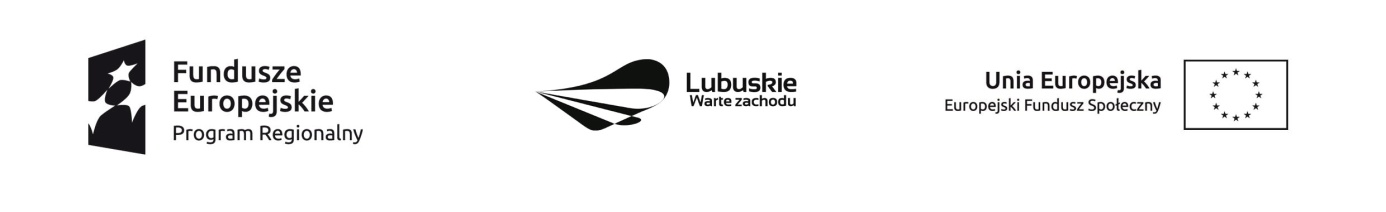         Krosno Odrzańskie, 20.11.2018 r.OgłoszenieDyrektor Powiatowego Centrum Pomocy Rodzinie w Krośnie Odrzańskim informuje, że w wyniku zakończonego naboru ofert na zorganizowanie i przygotowania usługi cateringowej podczas konferencji pt. „Aktywnym warto być” upowszechniającej rezultaty projektu pn. „Aktywność-potencjał-rozwój” wybrano najkorzystniejszą ofertę złożoną przez Wykonawcę:Restauracja „Jaskółka” Wacław Ugrynowicz z siedzibą przy ul. Krak. Przedmieście 25, 68-300 Lubsko za kwotę brutto 3 000,00 zł (słownie: trzy tysiące złotych 00/100)Wybrana oferta spełnia wymogi formalne i prawne zawarte w treści ogłoszenia.DyrektorPowiatowego  Centrum Pomocy Rodziniew Krośnie OdrzańskimZofia Mielcarek